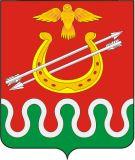 КРАСНОЯРСКИЙ КРАЙБОГОТОЛЬСКИЙ РАЙОННЫЙ СОВЕТ ДЕПУТАТОВг. БОГОТОЛРЕШЕНИЕ«25» сентября 2015 г.                                                                                   № 1-2ОБ ИЗБРАНИИ ПРЕДСЕДАТЕЛЯ БОГОТОЛЬСКОГО РАЙОННОГО СОВЕТА ДЕПУТАТОВ          В соответствии с Федеральным законом от 06.10.2003 № 131-ФЗ «Об общих принципах организации местного самоуправления в Российской Федерации», руководствуясь ст. 19.1 Устава Боготольского района Красноярского края,  ст. 9 Регламента Боготольского районного Совета депутатов, утвержденного Решением Боготольского районного Совета депутатов от 20.12.2013 № 33-219, Боготольский районный Совет депутатов РЕШИЛ:Избрать Председателем Боготольского районного Совета депутатов  -  Бикбаева Равиля Рамазановича.Решение вступает в силу с момента принятия, подлежит опубликованию в периодическом печатном издании «Официальный вестник Боготольского района» и размещению на официальном  сайте Боготольского района  (www.bogotol-r.ru).  И.о. Главы Боготольского района,  Председатель Боготольского  районного Совета депутатов                                                            Р.Р. Бикбаев